Identifying Congruent Lengths, Angles, and 2-D Shapes Behaviours/StrategiesIdentifying Congruent Lengths, Angles, and 2-D Shapes Behaviours/StrategiesIdentifying Congruent Lengths, Angles, and 2-D Shapes Behaviours/StrategiesIdentifying Congruent Lengths, Angles, and 2-D Shapes Behaviours/StrategiesIdentifying Congruent Lengths, Angles, and 2-D Shapes Behaviours/StrategiesIdentifying Congruent Lengths, Angles, and 2-D Shapes Behaviours/StrategiesStudent recognizes and names familiar 2-D shapes, but is unable to match congruent shapes.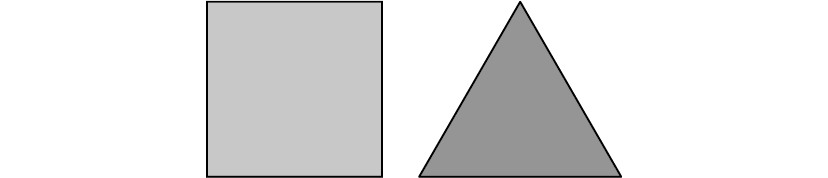 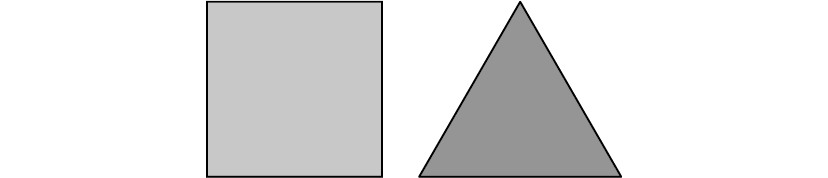 Student recognizes and names familiar 2-D shapes, but is unable to match congruent shapes.Student identifies how 2-D shapes are alike and how they are different, but has difficulty determining if the shapes are congruent.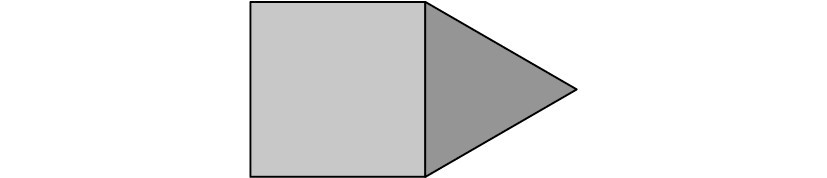 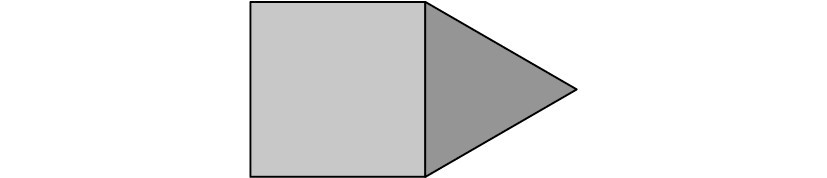 Student identifies how 2-D shapes are alike and how they are different, but has difficulty determining if the shapes are congruent.Student physically matches congruent 2-D shapes by rotating one shape and placing it on top of the other, but cannot explain why the shapes are congruent.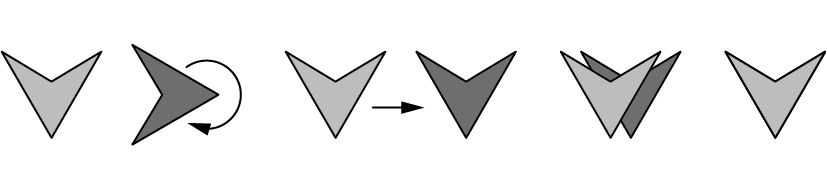 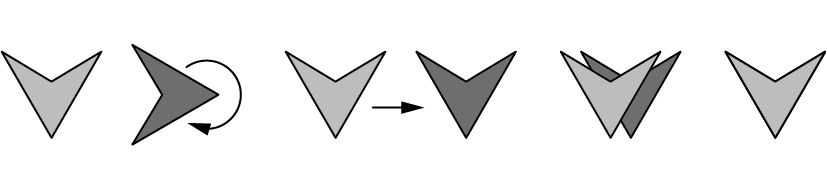 Student physically matches congruent 2-D shapes by rotating one shape and placing it on top of the other, but cannot explain why the shapes are congruent.Observations/DocumentationObservations/DocumentationObservations/DocumentationObservations/DocumentationObservations/DocumentationObservations/DocumentationStudent physically matches congruent 2-D shapes, but has difficulty mentally matching congruent shapes.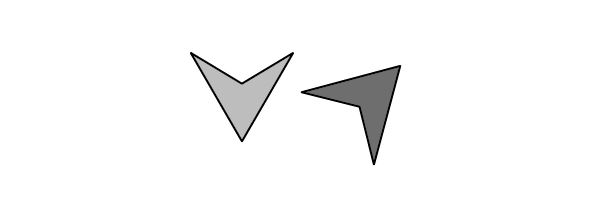 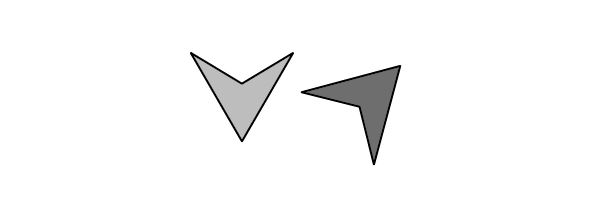 Student physically matches congruent 2-D shapes, but has difficulty mentally matching congruent shapes.Student mentally matches congruent 2-d shapes, but doesn’t identify or describe congruent side lengths and angles. Student mentally matches congruent 2-d shapes, but doesn’t identify or describe congruent side lengths and angles. Student uses mental and physical matching to determine if 2-D shapes are congruent and to identify congruent side lengths and angles.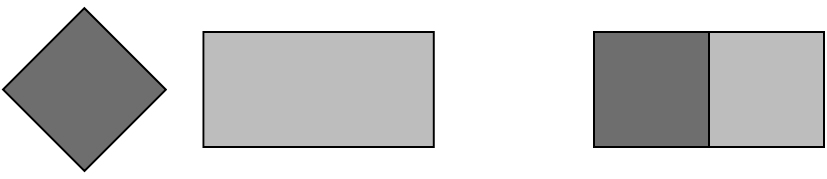 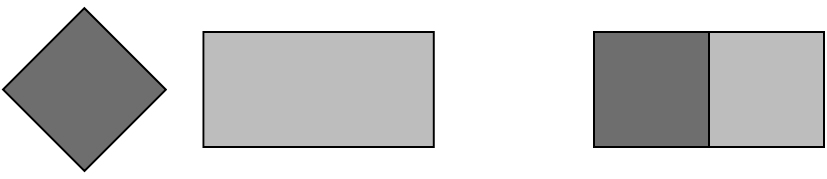 Student uses mental and physical matching to determine if 2-D shapes are congruent and to identify congruent side lengths and angles.Observations/DocumentationObservations/DocumentationObservations/DocumentationObservations/DocumentationObservations/DocumentationObservations/Documentation